                                                                                  УТВЕРЖДАЮ: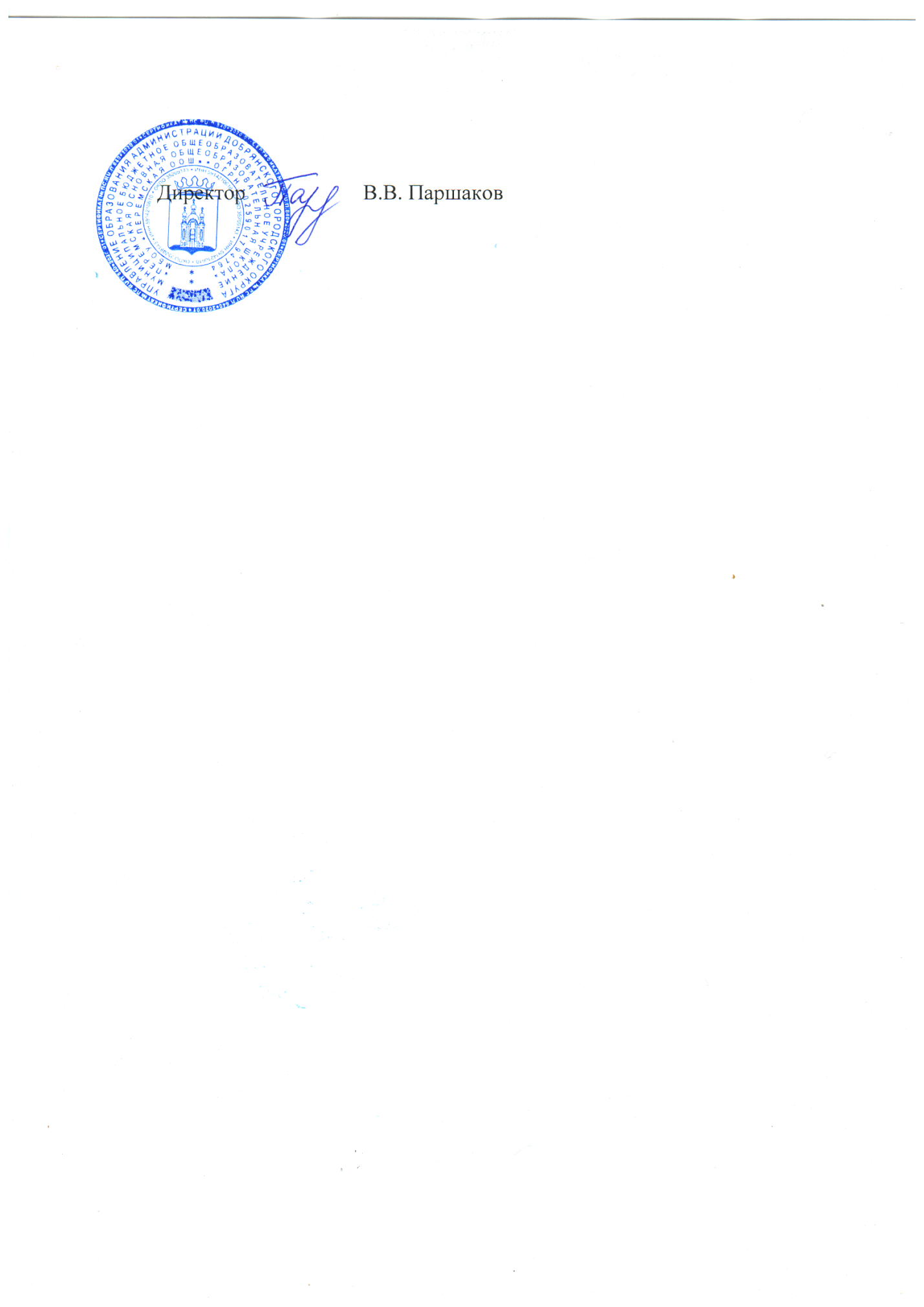  31.08.2020гГРАФИК ПИТАНИЯ УЧАЩИХСЯ 1-9 КЛАССОВ МБОУ «ПЕРЕМСКАЯ ООШ»КлассыПрием пищиВремя1-4 классыЗавтрак9.40 – 10.005-9 классыЗавтрак10.40 – 11.001-4 классыОбед12.30 – 12.505-9 классыОбед13.30 – 13.50